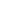 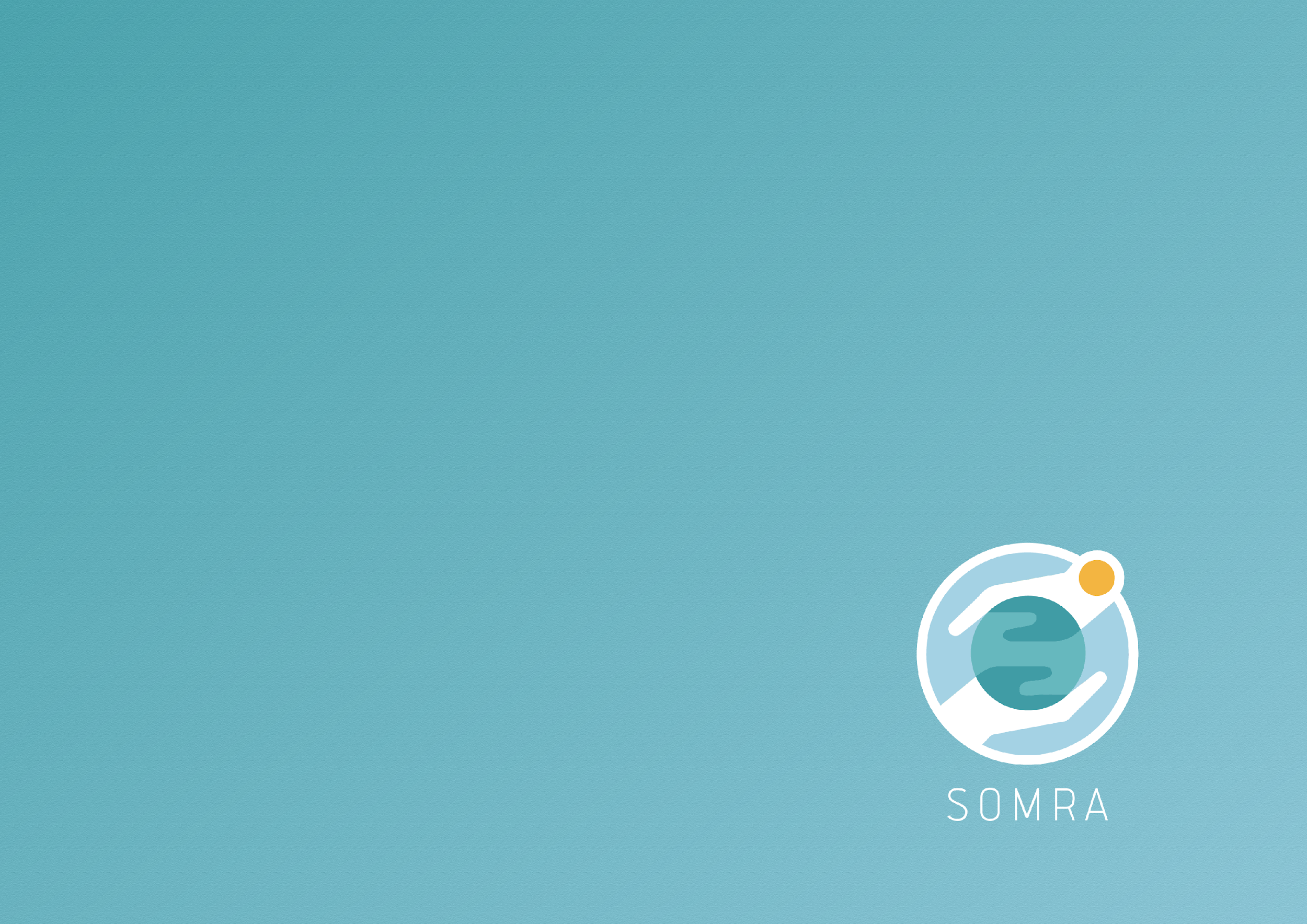 Alayksikkö 1: Lähiopetus Alayksikkö 2: Itseohjautuva verkko-oppiminen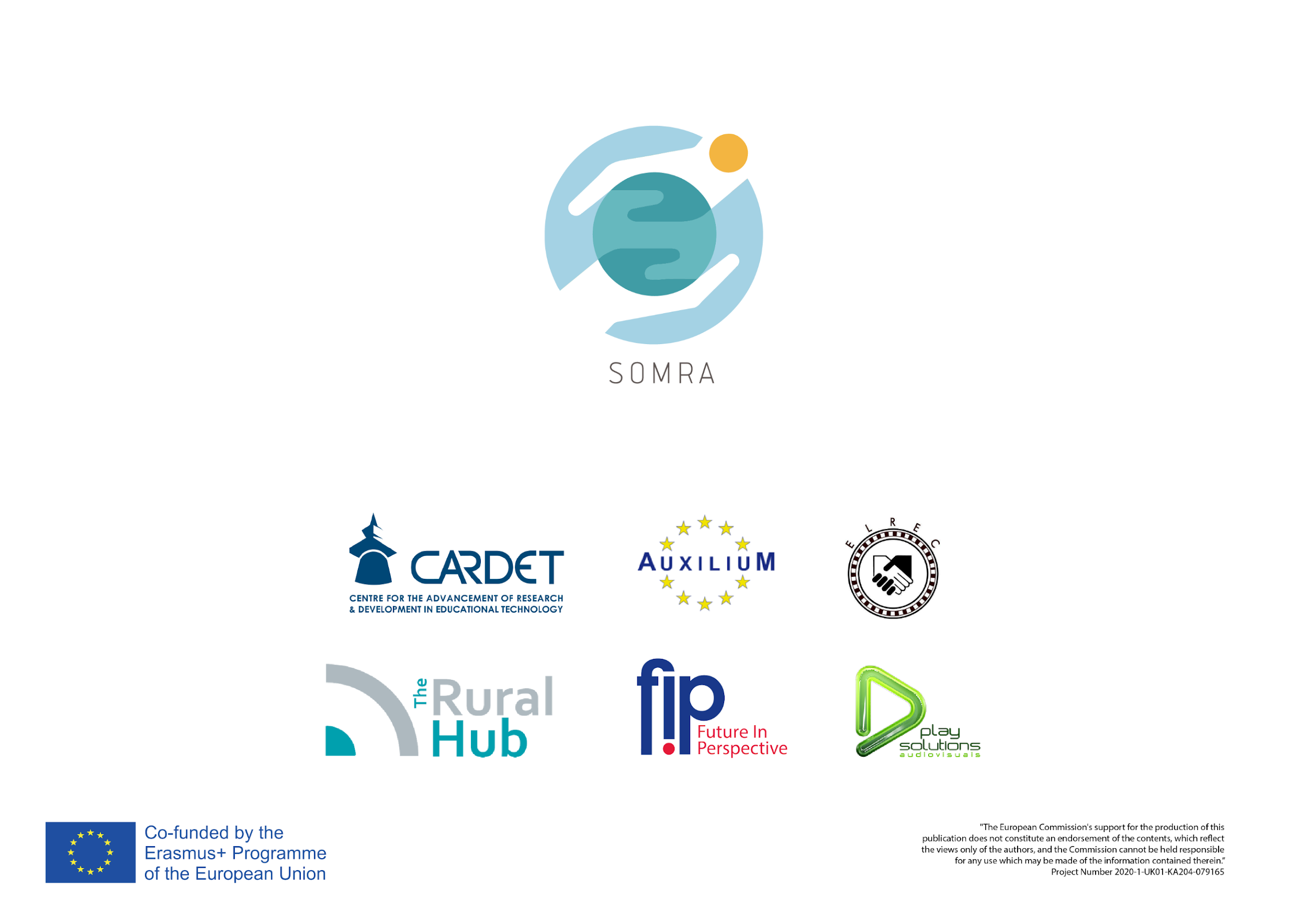 Kuvaus oppimisaktiviteeteistaAjoitus (min)Materiaalit/ TarvikkeetArviointiTyöpajan avaus:Tervetuloa, alustus, asialistan esittelyTeoriaosuus: Mikä on kansalaisjärjestö?Aktiviteetti 1: Yksi kysymys Tämä on osallistujatoimintainen työkalu, jolla pyritään ryhmän vahvistamiseen. Kouluttaja näyttää Powerpoint-esityksen ja kysyy  “Mitkä sektorit kiinnostavat sinua ja miksi?”Tähän ei ole oikeita tai vääriä vastauksia. Harjoituksen päämääränä on tehdä osallistujat tietoiseksi heidän mielenkiinnonkohteista, tavoitteistaan ja ideoistaan. 10 min10 minKoulutustila;Kirjautumislista;IT-laitteisto ja projektori;Fläppitaulu ja tusseja, kyniä ja muistiinpanomateriaaleja osallistujille;PPPKuunteluMuistiinpanotOsallistuminen ryhmätoimintoihinOsallistuminen keskusteluihinAktiviteetti 2: Kansalaisjärjestön perustaminenKouluttajan teoriaosuus: mitä tulee miettiä kansalasijärjestöä perustettaessa.Tämä osio toimii ajatusten inspiraationa ja yleisenä tietona.Perusaskeleiden esittely osana prosessia.10 minKoulutustila;IT-laitteisto ja projektori;Fläppitaulu ja tusseja, kyniä ja muistiinpanomateriaaleja osallistujille;PPPKuunteluMuistiinpanot Osallistuminen keskusteluihinAktiviteetti 3: Kansalaisjärjestön perustaminen Suomessa
Teoriaosuus: Maaerityinen osuus kansalaisjärjestön perustamisestaKouluttaja näyttää Powerpoint-esityksen ja korostaa maaerityisiä piirteitä järjestön perustamisessa; säännöt, lait ja muut määritteet. 10 minKoulutustila;IT-laitteisto ja projektori;Fläppitaulu ja tusseja, kyniä ja muistiinpanomateriaaleja osallistujille;PPPKuunteluMuistiinpanot Osallistuminen keskusteluihinAktiviteetti 4: UnelmatauluniRyhmätoiminto: Unelmataulun luominenKouluttaja kysyy osallistujilta kysymyksiä, jotka toimivat inspiraationa keskustelulle. Kysymykset löytyvät Unelmataulun monisteesta. Esimerkkikysymyksiä:- Mitä aiheita haluat käsitellä?- Keneen olet yhteydessä?- Ketkä ovat kohderyhmääsi?Osallistujat miettivät näitä kysymyksiä ja miettivät lisää oleellisia kysymyksiä, jonka jälkeen he aloittavat Unelmataulun luomisen.20 minKoulutustila;IT-laitteisto ja projektori;Fläppitaulu ja tusseja, kyniä ja muistiinpanomateriaaleja osallistujille;Unelmataulun monistePPPKuunteluMuistiinpanot Monisteen käyttäminen Osallistuminen keskusteluihinAktiviteetti 5: Ryhmätoiminto – Unelmataulun esittelyKouluttaja esittelee Unelmataluharjoituksen tavoitteetKouluttaja pyytää osallistujia jakamaan ideoitaan ja ajatuksiaan.Kouluttaja kuuntelee osallistujien ideoita, antaa palautetta ja tuo huomiota asioihin, joista voi tulla haasteellisia kansalaisjärjestöä perustettaessa ja rahoitettaessa.10 minKoulutustila;IT-laitteisto ja projektori;Fläppitaulu ja tusseja, kyniä ja muistiinpanomateriaaleja osallistujille;PPPKuunteluMuistiinpanot Osallistuminen keskusteluihinTyöpajan lopetus Kouluttaja käyttää viisi minuuttia työpajan harjoitusten läpikäymiseen. Miltä osallistujista tuntui? Pitivätkö he harjoituksia hyödyllisinä? Jäljellä olevana aikana kouluttaja vastaa osallistujien kysymyksiin.Kouluttaja antaa yleiskatsauksen ja ohjeistuksen itseohjautuvaan verkko-oppimiseen.15 minKoulutustila;IT-laitteisto ja projektori;Fläppitaulu ja tusseja, kyniä ja muistiinpanomateriaaleja osallistujille;PPPKuunteluMuistiinpanot Osallistuminen keskusteluihinAlamoduulin kokonaiskesto1,5 hItseohjautuva oppimisharjoitusHarjoitus: Merkkipaalujen asettaminenOsallistujat täyttävät tutkimusmallin ja merkkipaalujen mallin verkossa. Tämä antaa osallistujille idean heidän tavoitteistaan ja, mitä askeleita heidän tulisi ottaa saavuttaakseen päämääränsä. Harjoitus antaa osallistujille työkalun, jota he voivat konsultoida matkallaan kansalaisjärjestön perustamiseen. Anna tietoa, keneen osallistujat voivat olla yhteydessä paikallisella alueella.60 minLaite, jossa on verkkoyhteys (PC, tabletti, älypuhelin) ,QR-koodi, jolla ladata digitaalinen versioMerkkipaalujen malli Alamoduulin kokonaiskesto1 h